Cumbernauld Primary School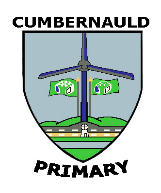 Support for Parents and CarersUseful Telephone NumbersCOST OF LIVING AND GENERAL HELPNLC Tackling Poverty Team for a comprehensive debt and benefit advice service. (We will always start by checking to ensure you’re receiving all the benefits you’re entitled to)01698 332 551NLC Scottish Welfare Fund for crisis and community care grants0300 555 0405NLC Benefits for help with housing benefit01698 403 210Age Scotland helpline for people over 50 years of age0800 1244222Disability Information Scotland helpline for people living with disability0300 323 9961North Lanarkshire Carers Together help for carers01698 404 055Lanarkshire Carers advice and support for people who care01236 755 550Childline for children and young people under 19 years old0800 1111Citizens Advice Bureau for support with debt, benefits, housing and employment01236 723 201SAFETY AND SECURITYPolice Scotland for non emergencies101Police Scotland for emergencies999Fire safety for a home visit0800 0731 999Gas leaks national gas helpline for reporting leaks0800 111 999Power cuts national power cut helpline105Scottish Water for all water supply related issues0800 0778 778HOUSING ADVICECouncil housing office for help with local housing issues01236 632726Shelter for help and advice with housing problems0808 800 444HEALTH HELP AND ADVICENHS 24 for help if you think you need to visit A&E, but it’s not a critical emergency, or you think you need to visit a Minor Injury Unit111ALL Emergencies 999Alzheimer Scotland 24-hour helpline for people living with dementia0808 808 3000Chest Heart and Stroke Scotland help for people living with a chest, heart, or stroke condition0808 801 0889Breathing Space for help with low mood, depression, and anxiety0800 838 587Samaritans help and support for people feeling suicidal116 123ENERGY ADVICE Home Energy Scotland for help with rising energy bills0808 196 8660